A Case Study of Open Source Physics (OSP) Learning Community (LC)1National Institute of Education, Singapore2Ministry of Education, Educational Technology Division, Singaporelyna@nie.edu.sg, Lawrence_WEE@moe.gov.sgIntroductionFunded by the National Research Foundation (NRF) from 2010 to 2013, School of Science and Technology (SST) embarked on a project called WiMVT—Web-based iMVT. iMVT was meant to be an innovative pedagogy to learn science using modelling and visualization technology, and the web served as a platform to support students’ collaborative inquiry-based learning. The project was one of the four proposals under the FutureSchools@Singapore (FS) Programme for SST. The word WiMVT was later changed into Collaborative Science Inquiry (CSI) after the new Principal Investigator (PI) took over the project as the original PI left the country. To spread out the good practices of the project to other schools in Singapore, Educational Technology Division (ETD) of Ministry of Education (MOE) attempts to formalize CSI Learning Community (LC), where Open Source Physics (OSP) LC is part of. Figure 1 depicts the CSI with the four key elements of it, i.e., Guided Inquiry, Modeling, Collaborative Discussion, and Visualization.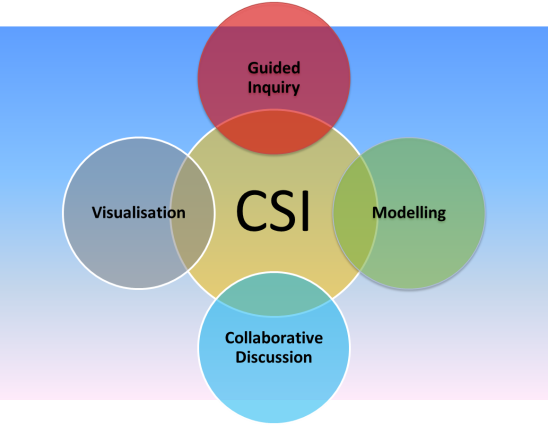 Figure 1. Collaborative Science Inquiry with the four key elements of it.What is Open Source Physics?OSP (Christian, Esquembre, & Barbato, 2011) is a National Science Foundation funded project that provides tools and resources for interactive computer-based modelling. Different from the common existing simulations and videos which are commonly used by teachers to teach science, computer-based modelling using OSP enables students and teachers to create, use, and customise the computer models or tools to suit their learning context and instructional needs (Wee & Mak, 2009), due to its open source codes. Under the National Research Council’s (NRC; 2012) Framework for K-12 Science Education, “modelling” and “mathematical and computational thinking” are listed among the scientific practices that are essential for learning science and engineering in grades K-12. These practices are also aligned with the MOE’s goals for students engaging in critical and inventive thinking (MOE, 2015).The OSP Collection of curriculum resources aims to engage students in physics through computer-based modelling. Computational physics and computer modelling provide new ways to understand, describe, explain, and predict scientific phenomena. The OSP Collection seeks to develop physics curriculum by using computational and modelling approaches which allow students to interact with the simulations and change the source codes that may lead to greater understanding and appreciation of scientific concepts. In short, combination of computational physics and computer modelling with theory and experiment allow deeper insight and understanding into the complexity of scientific phenomena that cannot be achieved with only one approach.The key international community members of OSP in alphabetically order are: Aaron Titus - High Point UniversityAnne Cox - Eckerd CollegeBill Junkin - Eckerd CollegeDoug Brown - Cabrillo CollegeFrancisco Esquembre - Universidad de Murcia Harvey Gould - Clark UniversityJan Tobochnik - Kalamazoo CollegeMario Belloni - Davidson CollegeWolfgang Christian - Davidson College Not in this list, are a growing number of contributors that uses these tools to create many more curriculum materials all over the world, including Singapore’s teachers.Open Source Physics@SingaporeBelow are the members of the Singapore OSP community. It is based on the Easy Java Script Simulation (EJSS) and Tracker lists maintained by the OSP LC facilitator, Wee Loo Kang. The combined number is about 23, of which the very active members are around 11. In alphabetically order,Andy Luo Kangshun, Tampines Junior CollegeChan Weng Cheong Ezzy, Peirce Secondary SchoolChia Juin Wei, Curriculum Planning and Development Division (CPDD)-MOEDave Lommen, Hwa Chong InstitutionGideon Choo, River Valley High SchoolGoh Giam Hwee Jimmy, Yishun Junior CollegeKwek Eng Yeow, Victoria Junior CollegeLee Tat Leong, River Valley High, ETD-MOELeong Tze Kwang, Raffles Girls SecondaryLim Ai Phing, River Valley High SchoolLim Jit Ning, Hwa Chong InstitutionLing Yih Jye, Chung Cheng High (Yishun)Lye Sze Yee, Teck Whye Primary SchoolNg Boon Leong, Angelo-Chinese Junior CollegeNg Kar Kit, River Valley High SchoolNing Hwee Tiang, National Junior CollegeSamuel Ooi, National Junior CollegeSiow Seau Yan Sharon, Raffles Girls SecondarySng Peng Poo, Anderson Junior CollegeTan Kim Kia, Evergreen Secondary SchoolThio Cher Kuan, Raffles Girls SecondaryWee Loo Kang Lawrence, ETD-MOEYeu Chee Wee Thomas, Meridian Junior CollegeDespite not having a formalized 23 core members-group of OSP LC so far, the 11 OSP activists occasionally meet, depending on opportunities, e.g., OSP workshops, seminars, conferences and MOE’s Physics Instructional Programme Support Group (IPSG). There are three ways in which teachers appropriate OSP—create, adapt, and use. Creators for OSP@SGOut of the 23 members, there are at least three educators who actively create OSP simulations: Lim Jit Ning, who has many tracker video resources; Lee Tat Leong, who has many Easy Java Simulation (EJS) resources on his blog; and Wee Loo Kang Lawrence, who has many EJS and tracker video resources (see http://weelookang.blogspot.sg/p/physics-applets-virtual-lab.html). Some tracker videos contributed by the Singapore OSP community are available online at http://iwant2study.org/lookangejss/indexTRZdl_info.htmlAdapters of OSP@SGDue to reasons such as teachers’ excessive workload (no time), teachers usually adapt the OSP worksheets more than adapt the OSP simulations although there are some teachers who occasionally adapt the simulations depending on the topics and their time. In general, there are a lot of teachers, local and overseas, who use some of resources created by our OSP@SG community. However, they do not inform us the details of the degree they use the resources, unless it is for new customization.The growth of the OSP LC is difficult to measure since it is more like different agents advancing their own agenda on their own time and space while fulfilling the requirements of the job as a teacher in school. Some efforts have been made by Loo Kang to grow the number of possible creators, such as initiating three eduLab projects led by physics teachers entitled “Java Simulation Design for Teaching and Learning”, “Becoming Scientists through Video Analysis” and Modeling and Interactive enabled Textbooks”. So far, 4 experts from International OSP community were invited to Singapore to conduct a one to 4-day hands-on workshop, besides seminar, in order to empower teachers to create more resources. Users of OSP@SGWhile teachers can easily use existing OSP simulations, many of them encounter difficulties in adapting, let alone creating, OSP simulations. Some of the reasons are because not many of them have programming skills, it takes time to adapt or create OSP simulations, and so forth. The existing simulations such as PhET and NetLogo are other attractive alternatives that teachers can choose besides OSP, although the two simulation tools do not provide source codes which enable teachers to customize the simulations to address the developing needs of their students. Figure 2 illustrates the framework to build greater laterality in the OSP community in order to spread modelling practice using OSP.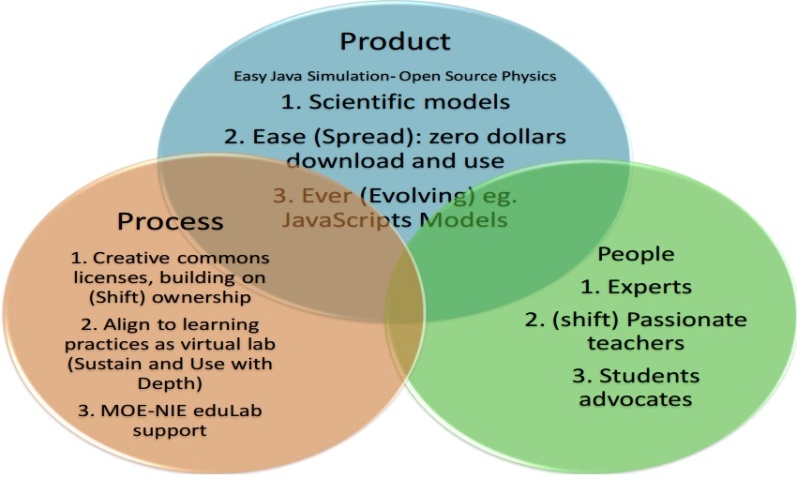 Figure 2. OSP 3Ps scaling-up framework with the dimensions of scaling up in brackets.[Adapted from Dede, C. (2007). Exploring the process of scaling up. Harvard University.]OSP 3P’s scaling-up frameworkProductEJS does a great job to produce free download and use accurate scientific models that can be traced from the open source codes, remixed, and reused. Users do not need to login or server setup (Vargas et al., 2008). It only requires Java runtime (for EJS models) or a modern browser (for EJSS JavaScripts models).ProcessAligning to existing practice of laboratory (Baser & Durmus, 2010; Dormido et al., 2008; Espinoza & Quarless, 2010; Jara et al., 2009), many of the EJS models can be used as a virtual laboratory to support experiential learning (Wee, 2012).PeoplePassionate educators can adapt or create finer customized computer models to suit their technology, pedagogy, content, and context knowledge to better mould the learning experiences of their students. The key people in the OSP LC keep creating more computer models to suit their fellow teachers and students learning needs and release these computer models with activity worksheets and other resources for the benefit of all, which is the real motivation that drives our collaborative work using EJS.Vision, Reason, and Passion-Emotion – How OSP@SG was successful as LC?After all, it is vision (i.e., Open Source Physics Digital Library), reason (i.e., to benefit all learners), and passion (i.e., making Open Educational Resources as a “must” instead of a “should”) that engineer and nurture the OSP LC. The clearer the vision, reason, and passion, the more enduring it is to overcome problems in scaling up the practices of the learning community. While there are some possibilities for students and teachers to gain deeper insights into scientific phenomena and deeper learning through computational modelling using OSP, strong support from educational systemic level will speed up and advance the agenda. ReferencesBaser, M., & Durmus, S. (2010). The Effectiveness of Computer Supported versus Real Laboratory Inquiry Learning Environments on the Understanding of Direct Current Electricity among Pre-Service Elementary School Teachers. EURASIA Journal of Mathematics, Science & Technology Education, 6(1), 47-61.Christian, W., Esquembre, F., & Barbato, L. (2011). Open Source Physics. Science, 334(6059), 1077-1078. Dede, C. (2007). Exploring the Process of Scaling Up. Harvard University. Retrieved from http://isites.harvard.edu/fs/docs/icb.topic86033.files/Process_of_Scaling_Up_-_T561_scaling.pdfDormido, R., Vargas, H., Duro, N., Sánchez, J., Dormido-Canto, S., Farias, G., . . . Dormido, S. (2008). Development of a web-based control laboratory for automation technicians: The three-tank system. IEEE Transactions on Education, 51(1), 35-44.Espinoza, F., & Quarless, D. (2010). An Inquiry-Based Contextual Approach as the Primary Mode of Learning Science with Microcomputer-Based Laboratory Technology. Journal of Educational Technology Systems, 38(4), 407-426.Jara, C. A., Candelas, F. A., Torres, F., Dormido, S., Esquembre, F., & Reinoso, O. (2009). Real-time collaboration of virtual laboratories through the Internet. Computers and Education, 52(1), 126-140.MOE. (2015). 21st Century Competencies. Retrieved from http://www.moe.gov.sg/education/21cc/National Research Council. (2012). A Framework for K-12 Science Education: Practices, Crosscutting Concepts, and Core Ideas. Washington, DC: The National Academies Press.Vargas, H., Sánchez, J., Duro, N., Dormido, R., Dormido-Canto, S., Parias, G., . . . Gillet, D. (2008). A systematic two-layer approach to develop web-based experimentation environments for control engineering education. Intelligent Automation and Soft Computing, 14(4), 505-524.Wee, L. K. (2012). One-dimensional collision carts computer model and its design ideas for productive experiential learning. Physics Education, 47(3), 301.Wee, L. K., & Mak, W. K. (June, 2009). Leveraging on Easy Java Simulation tool and open source computer simulation library to create interactive digital media for mass customization of high school physics curriculum. Paper presented at the 3rd Redesigning Pedagogy International Conference. Singapore.